   Course Information Sheet            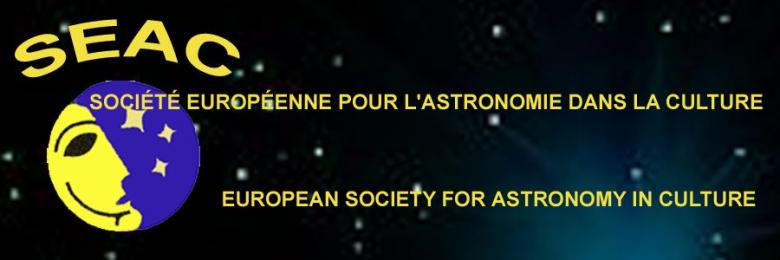 Course title: Archaeoastronomy  module (optional) of the Astronomy Laboratory courseCourse title: Archaeoastronomy  module (optional) of the Astronomy Laboratory courseCourse title: Archaeoastronomy  module (optional) of the Astronomy Laboratory courseCourse title: Archaeoastronomy  module (optional) of the Astronomy Laboratory courseCourse title: Archaeoastronomy  module (optional) of the Astronomy Laboratory courseCourse title: Archaeoastronomy  module (optional) of the Astronomy Laboratory courseCourse title: Archaeoastronomy  module (optional) of the Astronomy Laboratory courseCourse title: Archaeoastronomy  module (optional) of the Astronomy Laboratory courseCourse title: Archaeoastronomy  module (optional) of the Astronomy Laboratory courseCourse title: Archaeoastronomy  module (optional) of the Astronomy Laboratory courseCourse title: Archaeoastronomy  module (optional) of the Astronomy Laboratory courseCourse title: Archaeoastronomy  module (optional) of the Astronomy Laboratory courseCourse title: Archaeoastronomy  module (optional) of the Astronomy Laboratory courseContact email: vitofrancesco.polcaro@iaps.inaf.itContact email: vitofrancesco.polcaro@iaps.inaf.itContact email: vitofrancesco.polcaro@iaps.inaf.itContact email: vitofrancesco.polcaro@iaps.inaf.itContact email: vitofrancesco.polcaro@iaps.inaf.itContact email: vitofrancesco.polcaro@iaps.inaf.itContact email: vitofrancesco.polcaro@iaps.inaf.itWeb page: noneWeb page: noneWeb page: noneWeb page: noneWeb page: noneWeb page: noneCountry and Venue: Italy – University of Rome “La Sapienza”Country and Venue: Italy – University of Rome “La Sapienza”Country and Venue: Italy – University of Rome “La Sapienza”Country and Venue: Italy – University of Rome “La Sapienza”Country and Venue: Italy – University of Rome “La Sapienza”Country and Venue: Italy – University of Rome “La Sapienza”Country and Venue: Italy – University of Rome “La Sapienza”Country and Venue: Italy – University of Rome “La Sapienza”Country and Venue: Italy – University of Rome “La Sapienza”Fee:Fee:Fee:Fee:Start date:  March 1, 2017Start date:  March 1, 2017Start date:  March 1, 2017End date: September 15, 2017End date: September 15, 2017End date: September 15, 2017Day(s)/time(s):  7Day(s)/time(s):  7Day(s)/time(s):  7Day(s)/time(s):  7Day(s)/time(s):  7Day(s)/time(s):  7Day(s)/time(s):  7Number of sessions: 7 + examinationNumber of sessions: 7 + examinationNumber of sessions: 7 + examinationHours per session: 4Hours per session: 4Hours per session: 4Hours per session: 4Hours per session: 4Hours per session: 4Hours per session: 4Hours per session: 4Level: MSLevel: MSTitle of qualification to be gained (if any):  No specific title. 4 Standard University Credits for the Master Degree in AstronomyTitle of qualification to be gained (if any):  No specific title. 4 Standard University Credits for the Master Degree in AstronomyTitle of qualification to be gained (if any):  No specific title. 4 Standard University Credits for the Master Degree in AstronomyTitle of qualification to be gained (if any):  No specific title. 4 Standard University Credits for the Master Degree in AstronomyTitle of qualification to be gained (if any):  No specific title. 4 Standard University Credits for the Master Degree in AstronomyTitle of qualification to be gained (if any):  No specific title. 4 Standard University Credits for the Master Degree in AstronomyTitle of qualification to be gained (if any):  No specific title. 4 Standard University Credits for the Master Degree in AstronomyTitle of qualification to be gained (if any):  No specific title. 4 Standard University Credits for the Master Degree in AstronomyTitle of qualification to be gained (if any):  No specific title. 4 Standard University Credits for the Master Degree in AstronomyTitle of qualification to be gained (if any):  No specific title. 4 Standard University Credits for the Master Degree in AstronomyTitle of qualification to be gained (if any):  No specific title. 4 Standard University Credits for the Master Degree in AstronomyTitle of qualification to be gained (if any):  No specific title. 4 Standard University Credits for the Master Degree in AstronomyTitle of qualification to be gained (if any):  No specific title. 4 Standard University Credits for the Master Degree in AstronomyAwarding body (if any): University of Rome “La Sapienza”Awarding body (if any): University of Rome “La Sapienza”Awarding body (if any): University of Rome “La Sapienza”Awarding body (if any): University of Rome “La Sapienza”Awarding body (if any): University of Rome “La Sapienza”Awarding body (if any): University of Rome “La Sapienza”Awarding body (if any): University of Rome “La Sapienza”Awarding body (if any): University of Rome “La Sapienza”Awarding body (if any): University of Rome “La Sapienza”Awarding body (if any): University of Rome “La Sapienza”Awarding body (if any): University of Rome “La Sapienza”Awarding body (if any): University of Rome “La Sapienza”Awarding body (if any): University of Rome “La Sapienza”Essential materials: specific bibliographyEssential materials: specific bibliographyEssential materials: specific bibliographyEssential materials: specific bibliographyEssential materials: specific bibliographyEssential materials: specific bibliographyEssential materials: specific bibliographyEssential materials: specific bibliographyEssential materials: specific bibliographyEssential materials: specific bibliographyEssential materials: specific bibliographyEssential materials: specific bibliographyEssential materials: specific bibliographyCourse aims (Max. 20 words): Make students able to perform archaeoastronomical measurementsCourse aims (Max. 20 words): Make students able to perform archaeoastronomical measurementsCourse aims (Max. 20 words): Make students able to perform archaeoastronomical measurementsCourse aims (Max. 20 words): Make students able to perform archaeoastronomical measurementsCourse aims (Max. 20 words): Make students able to perform archaeoastronomical measurementsCourse aims (Max. 20 words): Make students able to perform archaeoastronomical measurementsCourse aims (Max. 20 words): Make students able to perform archaeoastronomical measurementsCourse aims (Max. 20 words): Make students able to perform archaeoastronomical measurementsCourse aims (Max. 20 words): Make students able to perform archaeoastronomical measurementsCourse aims (Max. 20 words): Make students able to perform archaeoastronomical measurementsCourse aims (Max. 20 words): Make students able to perform archaeoastronomical measurementsCourse aims (Max. 20 words): Make students able to perform archaeoastronomical measurementsCourse aims (Max. 20 words): Make students able to perform archaeoastronomical measurementsCourse description (Max. 30 words): 4 h front lessons, 4 h exercises on the use of various bearing compasses, GPS and theodolites, 14 h if field work at the Temple of Diana in Nemi (Rome)
Course description (Max. 30 words): 4 h front lessons, 4 h exercises on the use of various bearing compasses, GPS and theodolites, 14 h if field work at the Temple of Diana in Nemi (Rome)
Course description (Max. 30 words): 4 h front lessons, 4 h exercises on the use of various bearing compasses, GPS and theodolites, 14 h if field work at the Temple of Diana in Nemi (Rome)
Course description (Max. 30 words): 4 h front lessons, 4 h exercises on the use of various bearing compasses, GPS and theodolites, 14 h if field work at the Temple of Diana in Nemi (Rome)
Course description (Max. 30 words): 4 h front lessons, 4 h exercises on the use of various bearing compasses, GPS and theodolites, 14 h if field work at the Temple of Diana in Nemi (Rome)
Course description (Max. 30 words): 4 h front lessons, 4 h exercises on the use of various bearing compasses, GPS and theodolites, 14 h if field work at the Temple of Diana in Nemi (Rome)
Course description (Max. 30 words): 4 h front lessons, 4 h exercises on the use of various bearing compasses, GPS and theodolites, 14 h if field work at the Temple of Diana in Nemi (Rome)
Course description (Max. 30 words): 4 h front lessons, 4 h exercises on the use of various bearing compasses, GPS and theodolites, 14 h if field work at the Temple of Diana in Nemi (Rome)
Course description (Max. 30 words): 4 h front lessons, 4 h exercises on the use of various bearing compasses, GPS and theodolites, 14 h if field work at the Temple of Diana in Nemi (Rome)
Course description (Max. 30 words): 4 h front lessons, 4 h exercises on the use of various bearing compasses, GPS and theodolites, 14 h if field work at the Temple of Diana in Nemi (Rome)
Course description (Max. 30 words): 4 h front lessons, 4 h exercises on the use of various bearing compasses, GPS and theodolites, 14 h if field work at the Temple of Diana in Nemi (Rome)
Course description (Max. 30 words): 4 h front lessons, 4 h exercises on the use of various bearing compasses, GPS and theodolites, 14 h if field work at the Temple of Diana in Nemi (Rome)
Course description (Max. 30 words): 4 h front lessons, 4 h exercises on the use of various bearing compasses, GPS and theodolites, 14 h if field work at the Temple of Diana in Nemi (Rome)
Any prior knowledge or entry requirements? Have passed the Positional Astronomy and Statistics examinationsAny prior knowledge or entry requirements? Have passed the Positional Astronomy and Statistics examinationsAny prior knowledge or entry requirements? Have passed the Positional Astronomy and Statistics examinationsAny prior knowledge or entry requirements? Have passed the Positional Astronomy and Statistics examinationsAny prior knowledge or entry requirements? Have passed the Positional Astronomy and Statistics examinationsAny prior knowledge or entry requirements? Have passed the Positional Astronomy and Statistics examinationsAny prior knowledge or entry requirements? Have passed the Positional Astronomy and Statistics examinationsAny prior knowledge or entry requirements? Have passed the Positional Astronomy and Statistics examinationsAny prior knowledge or entry requirements? Have passed the Positional Astronomy and Statistics examinationsAny prior knowledge or entry requirements? Have passed the Positional Astronomy and Statistics examinationsAny prior knowledge or entry requirements? Have passed the Positional Astronomy and Statistics examinationsAny prior knowledge or entry requirements? Have passed the Positional Astronomy and Statistics examinationsAny prior knowledge or entry requirements? Have passed the Positional Astronomy and Statistics examinationsCourse content: what topics will the course cover? (Max. 100 words)Basic Archeoastronomy ConceptsArcheoastronomic measuremetsStatistics for ArcheologyHow to read an archaeological mapHow to relate to archaeologists Course content: what topics will the course cover? (Max. 100 words)Basic Archeoastronomy ConceptsArcheoastronomic measuremetsStatistics for ArcheologyHow to read an archaeological mapHow to relate to archaeologists Course content: what topics will the course cover? (Max. 100 words)Basic Archeoastronomy ConceptsArcheoastronomic measuremetsStatistics for ArcheologyHow to read an archaeological mapHow to relate to archaeologists Course content: what topics will the course cover? (Max. 100 words)Basic Archeoastronomy ConceptsArcheoastronomic measuremetsStatistics for ArcheologyHow to read an archaeological mapHow to relate to archaeologists Course content: what topics will the course cover? (Max. 100 words)Basic Archeoastronomy ConceptsArcheoastronomic measuremetsStatistics for ArcheologyHow to read an archaeological mapHow to relate to archaeologists Course content: what topics will the course cover? (Max. 100 words)Basic Archeoastronomy ConceptsArcheoastronomic measuremetsStatistics for ArcheologyHow to read an archaeological mapHow to relate to archaeologists Course content: what topics will the course cover? (Max. 100 words)Basic Archeoastronomy ConceptsArcheoastronomic measuremetsStatistics for ArcheologyHow to read an archaeological mapHow to relate to archaeologists Course content: what topics will the course cover? (Max. 100 words)Basic Archeoastronomy ConceptsArcheoastronomic measuremetsStatistics for ArcheologyHow to read an archaeological mapHow to relate to archaeologists Course content: what topics will the course cover? (Max. 100 words)Basic Archeoastronomy ConceptsArcheoastronomic measuremetsStatistics for ArcheologyHow to read an archaeological mapHow to relate to archaeologists Course content: what topics will the course cover? (Max. 100 words)Basic Archeoastronomy ConceptsArcheoastronomic measuremetsStatistics for ArcheologyHow to read an archaeological mapHow to relate to archaeologists Course content: what topics will the course cover? (Max. 100 words)Basic Archeoastronomy ConceptsArcheoastronomic measuremetsStatistics for ArcheologyHow to read an archaeological mapHow to relate to archaeologists Course content: what topics will the course cover? (Max. 100 words)Basic Archeoastronomy ConceptsArcheoastronomic measuremetsStatistics for ArcheologyHow to read an archaeological mapHow to relate to archaeologists Course content: what topics will the course cover? (Max. 100 words)Basic Archeoastronomy ConceptsArcheoastronomic measuremetsStatistics for ArcheologyHow to read an archaeological mapHow to relate to archaeologists Teaching, learning and assessment methods: tick those to be used Teaching, learning and assessment methods: tick those to be used Teaching, learning and assessment methods: tick those to be used Teaching, learning and assessment methods: tick those to be used Teaching, learning and assessment methods: tick those to be used Teaching, learning and assessment methods: tick those to be used Teaching, learning and assessment methods: tick those to be used Teaching, learning and assessment methods: tick those to be used Teaching, learning and assessment methods: tick those to be used Teaching, learning and assessment methods: tick those to be used Teaching, learning and assessment methods: tick those to be used Teaching, learning and assessment methods: tick those to be used Teaching, learning and assessment methods: tick those to be used Distance LearningDiscussionDiscussionGroup workGroup workGroup workXXIndividual workIndividual workXProject workXResearchResearchXRole playRole playRole playWritten workWritten workXQuestion and answerXActivity outside class timeActivity outside class timeXObservationObservationObservationXXPractical workPractical workXPresentationField tripField tripXOther (state)Other (state)Other (state)Other (state)Other (state)Other (state)Other (state)Other (state)How will I receive feedback on my learning progress and achievement? (Max. 30 words)Formal examinationHow will I receive feedback on my learning progress and achievement? (Max. 30 words)Formal examinationHow will I receive feedback on my learning progress and achievement? (Max. 30 words)Formal examinationHow will I receive feedback on my learning progress and achievement? (Max. 30 words)Formal examinationHow will I receive feedback on my learning progress and achievement? (Max. 30 words)Formal examinationHow will I receive feedback on my learning progress and achievement? (Max. 30 words)Formal examinationHow will I receive feedback on my learning progress and achievement? (Max. 30 words)Formal examinationHow will I receive feedback on my learning progress and achievement? (Max. 30 words)Formal examinationHow will I receive feedback on my learning progress and achievement? (Max. 30 words)Formal examinationHow will I receive feedback on my learning progress and achievement? (Max. 30 words)Formal examinationHow will I receive feedback on my learning progress and achievement? (Max. 30 words)Formal examinationHow will I receive feedback on my learning progress and achievement? (Max. 30 words)Formal examinationHow will I receive feedback on my learning progress and achievement? (Max. 30 words)Formal examinationLearning outcomes. By the end of the course, students should be able to:Learning outcomes. By the end of the course, students should be able to:Learning outcomes. By the end of the course, students should be able to:Learning outcomes. By the end of the course, students should be able to:Learning outcomes. By the end of the course, students should be able to:Learning outcomes. By the end of the course, students should be able to:Learning outcomes. By the end of the course, students should be able to:Learning outcomes. By the end of the course, students should be able to:Learning outcomes. By the end of the course, students should be able to:Learning outcomes. By the end of the course, students should be able to:Learning outcomes. By the end of the course, students should be able to:Learning outcomes. By the end of the course, students should be able to:Learning outcomes. By the end of the course, students should be able to:Perform archaeoastronomical measurements on behalf of archaeologistsPerform archaeoastronomical measurements on behalf of archaeologistsPerform archaeoastronomical measurements on behalf of archaeologistsPerform archaeoastronomical measurements on behalf of archaeologistsPerform archaeoastronomical measurements on behalf of archaeologistsPerform archaeoastronomical measurements on behalf of archaeologistsPerform archaeoastronomical measurements on behalf of archaeologistsPerform archaeoastronomical measurements on behalf of archaeologistsPerform archaeoastronomical measurements on behalf of archaeologistsPerform archaeoastronomical measurements on behalf of archaeologistsPerform archaeoastronomical measurements on behalf of archaeologistsPerform archaeoastronomical measurements on behalf of archaeologistsPerform archaeoastronomical measurements on behalf of archaeologistsReading and information sources (Max. four references):Schaefer B. E., 2006, Case Study of Three of the Most Famous Claimed Archaeoastronomical Alignements in North America in Viewing the Sky Through Past and Present Cultures, Oxford VII International Conferences on Archaeoastronomy (Bostwick, T.W. & Bates, B. eds) Phoenix (AZ) (Pueblo Grande Museum Anthropological Papers 15), 71-77.Polcaro V. F. Polcaro A., 2009, Man and Sky: Problems and Methods of Archaeoastronomy,Archeologia e Calcolatori, 20, 223-245Vitagliano, A., SOLEX 11.0 User Manual and Technical Notes, http://chemistry.unina.it/~alvitagl/solex/, 2010Fletcher M., Lock G. R., 2005, Digging numbers: elementary statistics for archaeologists. Oxford Univ School of Archaeology, Reading and information sources (Max. four references):Schaefer B. E., 2006, Case Study of Three of the Most Famous Claimed Archaeoastronomical Alignements in North America in Viewing the Sky Through Past and Present Cultures, Oxford VII International Conferences on Archaeoastronomy (Bostwick, T.W. & Bates, B. eds) Phoenix (AZ) (Pueblo Grande Museum Anthropological Papers 15), 71-77.Polcaro V. F. Polcaro A., 2009, Man and Sky: Problems and Methods of Archaeoastronomy,Archeologia e Calcolatori, 20, 223-245Vitagliano, A., SOLEX 11.0 User Manual and Technical Notes, http://chemistry.unina.it/~alvitagl/solex/, 2010Fletcher M., Lock G. R., 2005, Digging numbers: elementary statistics for archaeologists. Oxford Univ School of Archaeology, Reading and information sources (Max. four references):Schaefer B. E., 2006, Case Study of Three of the Most Famous Claimed Archaeoastronomical Alignements in North America in Viewing the Sky Through Past and Present Cultures, Oxford VII International Conferences on Archaeoastronomy (Bostwick, T.W. & Bates, B. eds) Phoenix (AZ) (Pueblo Grande Museum Anthropological Papers 15), 71-77.Polcaro V. F. Polcaro A., 2009, Man and Sky: Problems and Methods of Archaeoastronomy,Archeologia e Calcolatori, 20, 223-245Vitagliano, A., SOLEX 11.0 User Manual and Technical Notes, http://chemistry.unina.it/~alvitagl/solex/, 2010Fletcher M., Lock G. R., 2005, Digging numbers: elementary statistics for archaeologists. Oxford Univ School of Archaeology, Reading and information sources (Max. four references):Schaefer B. E., 2006, Case Study of Three of the Most Famous Claimed Archaeoastronomical Alignements in North America in Viewing the Sky Through Past and Present Cultures, Oxford VII International Conferences on Archaeoastronomy (Bostwick, T.W. & Bates, B. eds) Phoenix (AZ) (Pueblo Grande Museum Anthropological Papers 15), 71-77.Polcaro V. F. Polcaro A., 2009, Man and Sky: Problems and Methods of Archaeoastronomy,Archeologia e Calcolatori, 20, 223-245Vitagliano, A., SOLEX 11.0 User Manual and Technical Notes, http://chemistry.unina.it/~alvitagl/solex/, 2010Fletcher M., Lock G. R., 2005, Digging numbers: elementary statistics for archaeologists. Oxford Univ School of Archaeology, Reading and information sources (Max. four references):Schaefer B. E., 2006, Case Study of Three of the Most Famous Claimed Archaeoastronomical Alignements in North America in Viewing the Sky Through Past and Present Cultures, Oxford VII International Conferences on Archaeoastronomy (Bostwick, T.W. & Bates, B. eds) Phoenix (AZ) (Pueblo Grande Museum Anthropological Papers 15), 71-77.Polcaro V. F. Polcaro A., 2009, Man and Sky: Problems and Methods of Archaeoastronomy,Archeologia e Calcolatori, 20, 223-245Vitagliano, A., SOLEX 11.0 User Manual and Technical Notes, http://chemistry.unina.it/~alvitagl/solex/, 2010Fletcher M., Lock G. R., 2005, Digging numbers: elementary statistics for archaeologists. Oxford Univ School of Archaeology, Reading and information sources (Max. four references):Schaefer B. E., 2006, Case Study of Three of the Most Famous Claimed Archaeoastronomical Alignements in North America in Viewing the Sky Through Past and Present Cultures, Oxford VII International Conferences on Archaeoastronomy (Bostwick, T.W. & Bates, B. eds) Phoenix (AZ) (Pueblo Grande Museum Anthropological Papers 15), 71-77.Polcaro V. F. Polcaro A., 2009, Man and Sky: Problems and Methods of Archaeoastronomy,Archeologia e Calcolatori, 20, 223-245Vitagliano, A., SOLEX 11.0 User Manual and Technical Notes, http://chemistry.unina.it/~alvitagl/solex/, 2010Fletcher M., Lock G. R., 2005, Digging numbers: elementary statistics for archaeologists. Oxford Univ School of Archaeology, Reading and information sources (Max. four references):Schaefer B. E., 2006, Case Study of Three of the Most Famous Claimed Archaeoastronomical Alignements in North America in Viewing the Sky Through Past and Present Cultures, Oxford VII International Conferences on Archaeoastronomy (Bostwick, T.W. & Bates, B. eds) Phoenix (AZ) (Pueblo Grande Museum Anthropological Papers 15), 71-77.Polcaro V. F. Polcaro A., 2009, Man and Sky: Problems and Methods of Archaeoastronomy,Archeologia e Calcolatori, 20, 223-245Vitagliano, A., SOLEX 11.0 User Manual and Technical Notes, http://chemistry.unina.it/~alvitagl/solex/, 2010Fletcher M., Lock G. R., 2005, Digging numbers: elementary statistics for archaeologists. Oxford Univ School of Archaeology, Reading and information sources (Max. four references):Schaefer B. E., 2006, Case Study of Three of the Most Famous Claimed Archaeoastronomical Alignements in North America in Viewing the Sky Through Past and Present Cultures, Oxford VII International Conferences on Archaeoastronomy (Bostwick, T.W. & Bates, B. eds) Phoenix (AZ) (Pueblo Grande Museum Anthropological Papers 15), 71-77.Polcaro V. F. Polcaro A., 2009, Man and Sky: Problems and Methods of Archaeoastronomy,Archeologia e Calcolatori, 20, 223-245Vitagliano, A., SOLEX 11.0 User Manual and Technical Notes, http://chemistry.unina.it/~alvitagl/solex/, 2010Fletcher M., Lock G. R., 2005, Digging numbers: elementary statistics for archaeologists. Oxford Univ School of Archaeology, Reading and information sources (Max. four references):Schaefer B. E., 2006, Case Study of Three of the Most Famous Claimed Archaeoastronomical Alignements in North America in Viewing the Sky Through Past and Present Cultures, Oxford VII International Conferences on Archaeoastronomy (Bostwick, T.W. & Bates, B. eds) Phoenix (AZ) (Pueblo Grande Museum Anthropological Papers 15), 71-77.Polcaro V. F. Polcaro A., 2009, Man and Sky: Problems and Methods of Archaeoastronomy,Archeologia e Calcolatori, 20, 223-245Vitagliano, A., SOLEX 11.0 User Manual and Technical Notes, http://chemistry.unina.it/~alvitagl/solex/, 2010Fletcher M., Lock G. R., 2005, Digging numbers: elementary statistics for archaeologists. Oxford Univ School of Archaeology, Reading and information sources (Max. four references):Schaefer B. E., 2006, Case Study of Three of the Most Famous Claimed Archaeoastronomical Alignements in North America in Viewing the Sky Through Past and Present Cultures, Oxford VII International Conferences on Archaeoastronomy (Bostwick, T.W. & Bates, B. eds) Phoenix (AZ) (Pueblo Grande Museum Anthropological Papers 15), 71-77.Polcaro V. F. Polcaro A., 2009, Man and Sky: Problems and Methods of Archaeoastronomy,Archeologia e Calcolatori, 20, 223-245Vitagliano, A., SOLEX 11.0 User Manual and Technical Notes, http://chemistry.unina.it/~alvitagl/solex/, 2010Fletcher M., Lock G. R., 2005, Digging numbers: elementary statistics for archaeologists. Oxford Univ School of Archaeology, Reading and information sources (Max. four references):Schaefer B. E., 2006, Case Study of Three of the Most Famous Claimed Archaeoastronomical Alignements in North America in Viewing the Sky Through Past and Present Cultures, Oxford VII International Conferences on Archaeoastronomy (Bostwick, T.W. & Bates, B. eds) Phoenix (AZ) (Pueblo Grande Museum Anthropological Papers 15), 71-77.Polcaro V. F. Polcaro A., 2009, Man and Sky: Problems and Methods of Archaeoastronomy,Archeologia e Calcolatori, 20, 223-245Vitagliano, A., SOLEX 11.0 User Manual and Technical Notes, http://chemistry.unina.it/~alvitagl/solex/, 2010Fletcher M., Lock G. R., 2005, Digging numbers: elementary statistics for archaeologists. Oxford Univ School of Archaeology, Reading and information sources (Max. four references):Schaefer B. E., 2006, Case Study of Three of the Most Famous Claimed Archaeoastronomical Alignements in North America in Viewing the Sky Through Past and Present Cultures, Oxford VII International Conferences on Archaeoastronomy (Bostwick, T.W. & Bates, B. eds) Phoenix (AZ) (Pueblo Grande Museum Anthropological Papers 15), 71-77.Polcaro V. F. Polcaro A., 2009, Man and Sky: Problems and Methods of Archaeoastronomy,Archeologia e Calcolatori, 20, 223-245Vitagliano, A., SOLEX 11.0 User Manual and Technical Notes, http://chemistry.unina.it/~alvitagl/solex/, 2010Fletcher M., Lock G. R., 2005, Digging numbers: elementary statistics for archaeologists. Oxford Univ School of Archaeology, Reading and information sources (Max. four references):Schaefer B. E., 2006, Case Study of Three of the Most Famous Claimed Archaeoastronomical Alignements in North America in Viewing the Sky Through Past and Present Cultures, Oxford VII International Conferences on Archaeoastronomy (Bostwick, T.W. & Bates, B. eds) Phoenix (AZ) (Pueblo Grande Museum Anthropological Papers 15), 71-77.Polcaro V. F. Polcaro A., 2009, Man and Sky: Problems and Methods of Archaeoastronomy,Archeologia e Calcolatori, 20, 223-245Vitagliano, A., SOLEX 11.0 User Manual and Technical Notes, http://chemistry.unina.it/~alvitagl/solex/, 2010Fletcher M., Lock G. R., 2005, Digging numbers: elementary statistics for archaeologists. Oxford Univ School of Archaeology, Suggestions for progression to further study or for using the skills and knowledge gained:Three of the students asked to follow the work on the Temple of Diana in Nemi with their future MS thesis in AstronomySuggestions for progression to further study or for using the skills and knowledge gained:Three of the students asked to follow the work on the Temple of Diana in Nemi with their future MS thesis in AstronomySuggestions for progression to further study or for using the skills and knowledge gained:Three of the students asked to follow the work on the Temple of Diana in Nemi with their future MS thesis in AstronomySuggestions for progression to further study or for using the skills and knowledge gained:Three of the students asked to follow the work on the Temple of Diana in Nemi with their future MS thesis in AstronomySuggestions for progression to further study or for using the skills and knowledge gained:Three of the students asked to follow the work on the Temple of Diana in Nemi with their future MS thesis in AstronomySuggestions for progression to further study or for using the skills and knowledge gained:Three of the students asked to follow the work on the Temple of Diana in Nemi with their future MS thesis in AstronomySuggestions for progression to further study or for using the skills and knowledge gained:Three of the students asked to follow the work on the Temple of Diana in Nemi with their future MS thesis in AstronomySuggestions for progression to further study or for using the skills and knowledge gained:Three of the students asked to follow the work on the Temple of Diana in Nemi with their future MS thesis in AstronomySuggestions for progression to further study or for using the skills and knowledge gained:Three of the students asked to follow the work on the Temple of Diana in Nemi with their future MS thesis in AstronomySuggestions for progression to further study or for using the skills and knowledge gained:Three of the students asked to follow the work on the Temple of Diana in Nemi with their future MS thesis in AstronomySuggestions for progression to further study or for using the skills and knowledge gained:Three of the students asked to follow the work on the Temple of Diana in Nemi with their future MS thesis in AstronomySuggestions for progression to further study or for using the skills and knowledge gained:Three of the students asked to follow the work on the Temple of Diana in Nemi with their future MS thesis in AstronomySuggestions for progression to further study or for using the skills and knowledge gained:Three of the students asked to follow the work on the Temple of Diana in Nemi with their future MS thesis in AstronomyPlease indicate recent past or anticipated number of enrolments on this course: 5Please indicate recent past or anticipated number of enrolments on this course: 5Please indicate recent past or anticipated number of enrolments on this course: 5Please indicate recent past or anticipated number of enrolments on this course: 5Please indicate recent past or anticipated number of enrolments on this course: 5Please indicate recent past or anticipated number of enrolments on this course: 5Please indicate recent past or anticipated number of enrolments on this course: 5Please indicate recent past or anticipated number of enrolments on this course: 5Please indicate recent past or anticipated number of enrolments on this course: 5Please indicate recent past or anticipated number of enrolments on this course: 5Please indicate recent past or anticipated number of enrolments on this course: 5Please indicate recent past or anticipated number of enrolments on this course: 5Please indicate recent past or anticipated number of enrolments on this course: 5